1 - Engagement des clubs de football amateur :Le dossier d’engagement doit être constitué de pièces suivantes :Un fiche d’engagement dans les compétitions (imprimé ligue);Une attestation délivrée par une compagnie d’assurance relative aux contrats couvrant l’ensemble des membres des clubs, conformément aux règlements des championnats de football amateur ;Une liste des membres élus du comité directeur, mandatés pour représenter le club auprès de la   ligue et les structures du football;Une attestation de domiciliation délivrée par le gestionnaire de l’infrastructure sportive concernée dûment homologuée par la commission d’homologation des stades ;Le paiement des frais d’engagement et les éventuels arriérés.Le procès verbal de la dernière assemblée générale du club et le rapport du commissaire aux comptes.2 - Dépôt des dossiers d’engagement :Les dossiers d’engagement complets doivent être déposés, contre accusé de réception auprès des ligues de football amateur, au plus tard le 30 juillet 2015. 3 - Montant des frais d’engagement :Divisions Honneur et pré-honneur : Trois cent  cinquante mille (350.000,00) dinars.4 - Catégories d’équipes à engager obligatoirement :Une équipe sénior : joueurs nés avant le 01 janvier 1996.Une équipe U-20   	: joueurs nés en 1996 et 1997. Une équipe U-18   	: joueurs nés en 1998, 1999 et 2000.Une équipe U-15   	: joueurs nés en 2001 et 2002. L’engagement éventuel d’une équipe U13 des joueurs nés en 2003 et 2004, doit être enregistré auprès de la ligue de Wilaya du siège du club.5 - Période d’enregistrement des licences :La période d’enregistrement des licences est fixée du 1er Juillet 2015 au 31 Août 2015. 6- Nombre de joueurs à enregistrer par club :6-1- Catégorie sénior : Vingt cinq (25) joueurs amateurs au maximum dont trois (03) gardiens de but obligatoire y compris sept (07) joueurs issue de la formation du club.Dans la limite de l’effectif fixé, les clubs ne peuvent enregistrer que trois joueurs âgés de plus de trente ans (30 ans) au maximum.6-2- Catégories de jeunes : Vingt trois (23) joueurs au minimum par catégorie dont obligatoirement trois gardiens de but.07 - Numérotation des maillots : 15.1 - Le club est tenu au moment du dépôt des demandes de licences, de communiquer à sa ligue, les numéros des dossards attribués à tous les joueurs participant aux rencontres officielles des seniors. Les numéros de un (01) à trente (30) sont attribués exclusivement aux joueurs seniors et demeurent inchangés durant toute la saison et doivent figurer sur le dos du maillot et à l'avant du short du côté droit.Les numéros Un (01), seize (16) et trente (30) sont attribués aux gardiens de but seniors.15.2 – Les zones vierges des manches du maillot, sont exclusivement réservées aux insignes d’identification de la compétition.  08 - Calendriers des championnats :Divisions honneur et pré-honneur : 02 octobre 2015 NOS PEINESCOMMISSION DE DISCIPLINEREUNION DU  19-05-2015Membres présents :GUEMDJAL                              PrésidentBENBOUDJEMAA                   SecrétaireDJOUAMA                                MembreOrdre du jour :Audition  des dirigeants et officiels.Traitement des affaires disciplinaires.HONNEUR    SENIORSAffaire N° 536 :   rencontre CRBSET / USMB  du 15-05-2015- RABAHI  Omar ( CRBSET – LN° 060808 ) – avertissement + amende de  1000 DA pour CD.- AITOUCHE  Abdenour ( USMB – LN° 060510 ) – avertissement.- SEDDAOUI  Yamine ( USMB – LN° 060593 ) – avertissement.PRE - HONNEUR    MATCH DE BARRAGEAffaire N° 540 :   rencontre CRAB / ASOG du 15-05-2015- YAHIAOUI  Nasser ( ASOG – LN° 060159 ) – avertissement  + amende de  1000 DA pour CD.- ZEMOURI  Mohamed  ( ASOG – LN° 060160 ) – avertissement  + amende de  1000 DA pour CD.- BIBBA  Noureddine  ( ASOG – LN° 060162 ) – avertissement  .- MERSEL  Lyès  ( ASOG – LN° 060165 ) – avertissement  + amende de  1000 DA pour CD.- HAMA  Djelloul  ( ASOG – LN° 060153 ) – avertissement  + amende de  1000 DA pour CD.- MEDJOUT  Zahir  ( ASOG – LN° 060161 ) – 04 MF pour insultes envers arbitre en fin de partie + amende de 5000 DA (Article 115 des RG).- Amende de 1000 DA au club ASOG pour conduite incorrecte de son équipe.- BENOUARET  Salim  ( CRAB – LN° 060609 ) – avertissement.- AKROUR  Mouloud  ( CRAB – LN° 060610 ) – avertissement.- BOUYAHMED  Massinissa   ( CRAB – LN° 060485 ) – avertissement.- YOUBI  Redouane  ( CRAB – LN° 060479 ) – avertissement.- IKEN Soufiane  ( CRAB – LN° 060475 ) – avertissement.- BORDJIHANE  Abdelmoutaleb  ( CRAB – LN° 060613 ) – avertissement.- BENIKHLEF  Abdallah  ( CRAB – LN° 060484 ) – avertissement.- Amende de 1000 DA au club CRAB pour conduite incorrecte de son équipe.- Amende de 5000 DA au club CRAB pour jet de fumigènes et de projectiles sur le terrain sans dommages physiques (Article 49-1c des RG).- 01 match à huis clos au club CRAB.COUPE DE WILAYAAffaire N° 535:  rencontre RCS / OST ( U20 ) du 16-05-2015- MOUHOU  Fahem ( OST – LN° 061613 ) – 02 MF pour faute grossière (exclu).Affaire N° 535:  rencontre JSIO / CRBA ( U17 ) du 16-05-2015- MEDDOURENE  Med-Lamine ( JSIO – LN° 060614 ) – 02 MF pour faute grossière (exclu).- BOUABBAS  Nadjim ( JSIO – LN° 060164 ) – avertissement.- BENHADDAD  Amine ( JSIO – LN° 060171 ) – avertissement.- AISSAT  Zinedine ( CRBA – LN° 061277 ) – avertissement.- MAHMOUDI  Hani ( CRBA – LN° 061291 ) – avertissement.COMMISSION ORGANISATION DES COMPETITIONSREUNION DU  19-05-2015Membres présents :DJOUAMA                Mokrane         MembreAIT IKHLEF              Bachir             MembreDJOUDER                  Sadi                Secrétaire GénéralAffaire N° 83 :  rétrogradation en division inférieureVu le classement définitif de fin de saison du groupe « Honneur » Vu l’article 62, alinéa 4,  qui traite du forfait général prononcé durant la phase retour.Vu l’article 70 relatif aux modalités d’accession et de rétrogradation.Attendu que l’équipe sénior du club US Ait Smail s’est déclarée en forfait général à trois journées de la fin du championnat. De ce fait, elle est considérée classée dernière de son groupe et reléguée administrativement.Attendu que conformément à  l’article 70 alinéa 2, ce club ne peut en aucun cas, être inclus parmi le nombre des clubs rétrogradant en division inférieure.Vu les modalités d’accession et de rétrogradation insérées en début de saison, notamment le 1° cas qui fixe le nombre de clubs rétrogradant en division pré-honneur à un (01) seul.Vu la position de 15° au classement final du club JSB Amizour qui le place en situation de premier relégable sportivement.Vu l’article 70 alinéa 3 qui stipule qu’un club relégué sportivement ne peut en aucun ca être repêché.Par ces motifs, la commission décide :Rétrogradation en division « pré-honneur » des clubs suivants :JSB Amizour : relégué sportivementUS Ait Smail : relégué administrativement.COMMISSION  D’ORGANISATION DES COMPETITIONSCOUPE DE WILAYAHOMOLOGATION DES RESULTATS CATEGORIE  U13 :  CATEGORIE  U15 :  CATEGORIE  U17 : CATEGORIE  U20 : COMMISSION ORGANISATION SPORTIVEPROGRAMME DES FINALES COUPE DE WILAYALes finales de la coupe de wilaya auront lieu Samedi 23 Mai 2015 au stade Benallouache de Béjaia selon le programme qui suit:9 h 30  : Finale U13 – ORB Akbou  /  JSM Béjaia10 h 30  : remise des trophées coupe et des récompenses pour les champions de la catégorie.11 h   : Finale U15 – MO Béjaia / USO Amizour12 h 30  : remise des trophées coupe et des récompenses pour les champions de la catégorie.xxxxxxxxxxxxxxxxxxxxxxxxxxxxxxxxxxxxxxxxxxxxxxxxxxxxxxxxxx13 h 30  : Finale U17 – JS Ighil Ouazzoug / RC Seddouk15 h : remise des trophées coupe et des récompenses pour les champions de la catégorie.15 h 30  : Finale U20 – CRB Aokas / OS Tazmalt17 h 30 : remise des trophées coupe et des récompenses pour les champions de la catégorie.Remise des récompenses aux champions seniors : USM Béjaia – ARB Barbacha – AS Taassast.L’ensemble des clubs  sont invités à rehausser de leur présence ces finales.DIVISION HONNEURRESULTATS 30ème JOURNEECLASSEMENT DE FIN DE SAISONRAPPEL DE CERTAINES DISPOSITIONS REGLEMENTAIRESPOUR LA SAISON SPORTIVE 2015-2016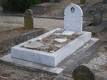    Profondément touchés  par  le décès de  la mère  de notre collègue et ami AMGHAR  Idir, Président de la commission des licences de la LFW Béjaia, le  Président,  les  Membres  du  Bureau  de   Ligue   et  des  Commissions, les   Arbitres  et  l’Ensemble  du  Personnel  lui présentent  ainsi qu’à sa famille,  leurs condoléances les  plus Sincères et  les assurent de leur profonde sympathie        Puisse Dieu, le tout puissant,  accorder à la      défunte sa sainte miséricorde.RENCONTRESSCOREQUALFIE EN FINALEORBA / OSEK01 – 00 ORBAJSMB / MCT02 – 01 JSMBRENCONTRESSCOREQUALFIE EN FINALEMOB / RSCA01 – 00MOB USOA / JSA02 – 00 USOARENCONTRESSCOREQUALFIE EN FINALECRBA / JSIO01 – 02JSIORCS / OST01 – 01 RCS QUALIFIEE AUX TIRAUX BUTSRCSRENCONTRESSCOREQUALFIE EN FINALECRBA / USAS04 – 00CRBARCS / OST01 – 01  OST QUALIFIEE AUX TIRS AUX BUTSOSTRENCONTRESSENIORSCRBSET / USMB00 – 02CRBA / JSIO01 – 02OSEK / SRBT04 – 00JSB / JSBA03 – 01  USS / RCS02 – 01CSPC / CRM02 – 02 NCB / SSSA02 – 04 EXEMPTGCBCLAS.CLUBSPTSJGNPBPBCDIF.Obs.01USM BEJAIA81302603016007+ 5302OS EL-KSEUR79302404017111+ 6003RC SEDDOUK63301906057029+ 3104 CRB AOKAS51301506066624+ 4205JS IGHIL-OUAZOUG44301403134644+ 02- 0106CR MELLALA41301205133842- 0407US SOUMMAM37301104154341 + 0208JS BEJAIA34      301004163743- 0609CRB S.E.TENINE33301106133841- 03- 06--SS SIDI AICH33300908133953- 14- 0211GC BEJAIA32300711122842- 14--SRB TAZMALT32300809133250- 18- 01 13NC BEJAIA31301004153849- 11- 0314CS P.CIVILE30300806162342- 1915JSB AMIZOUR 24300509162542- 1716US AIT SMAILFORFAIT  GENERALFORFAIT  GENERALFORFAIT  GENERALFORFAIT  GENERALFORFAIT  GENERALFORFAIT  GENERALFORFAIT  GENERALFORFAIT  GENERALFORFAIT  GENERAL